 ГКОУ РД Качалайская СОШ Цунтинского района» Отчет о Всероссийской акции «СТОПВИЧСПИД»В ГКОУ РД «Качалайская СОШ Цунтинского района»  с первого декабря 2020года были проведены ряд мероприятия посвященные Дню СПИДа- акции, конкурсы,Викторины,Родительские собранияА а также вся информация размещена на Сайтах школы и Вконтакте. 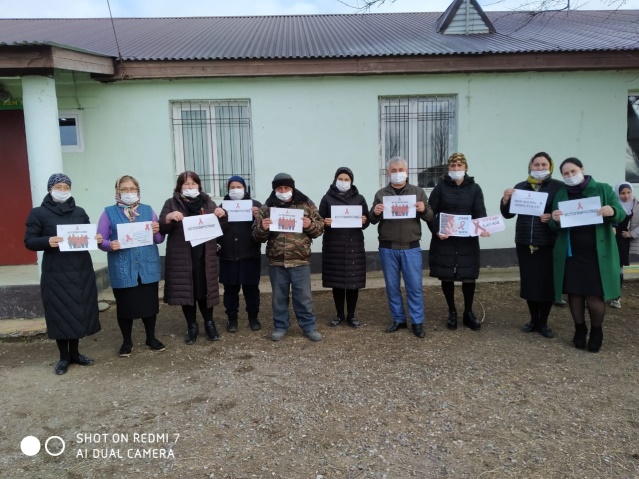 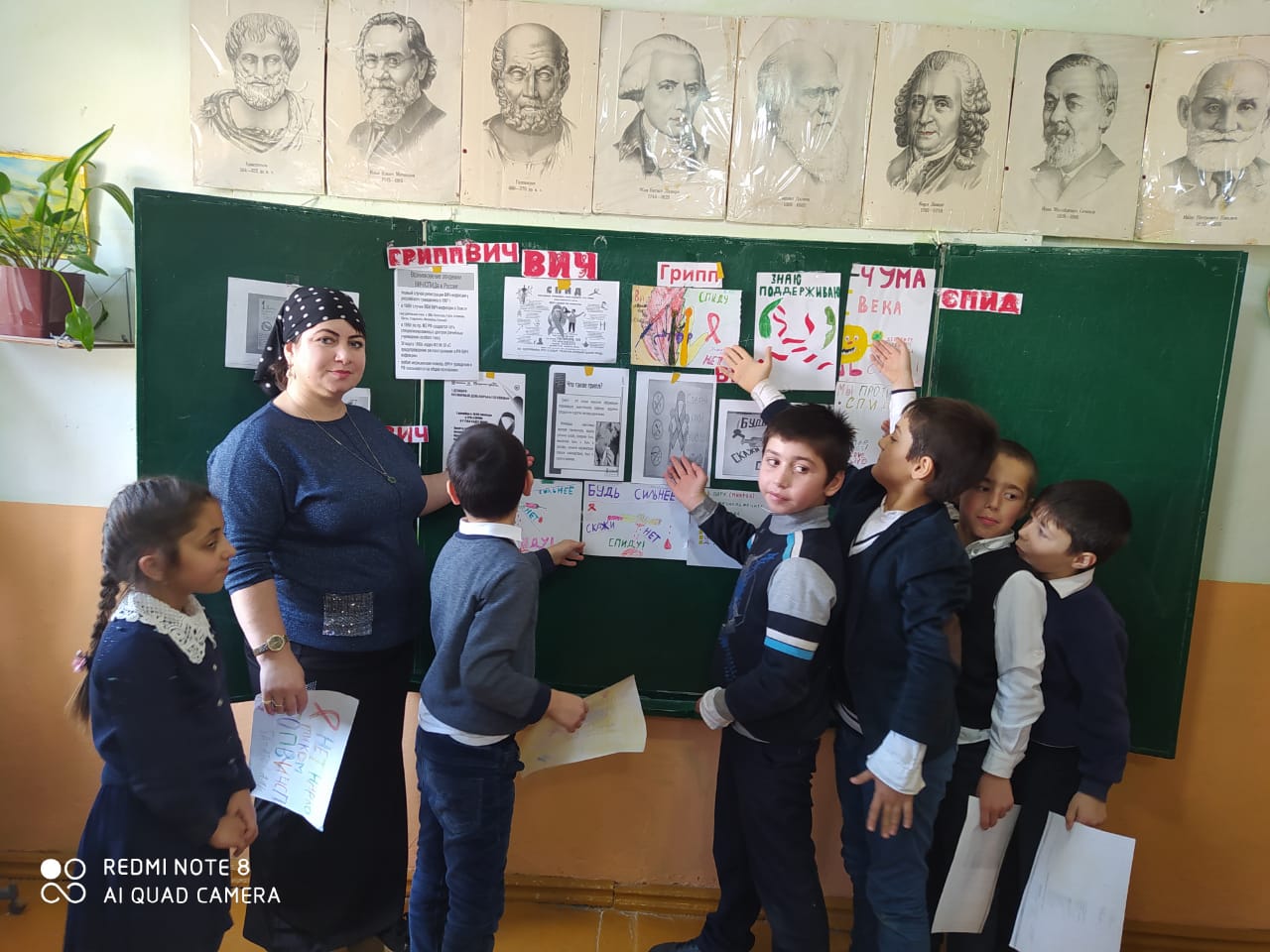 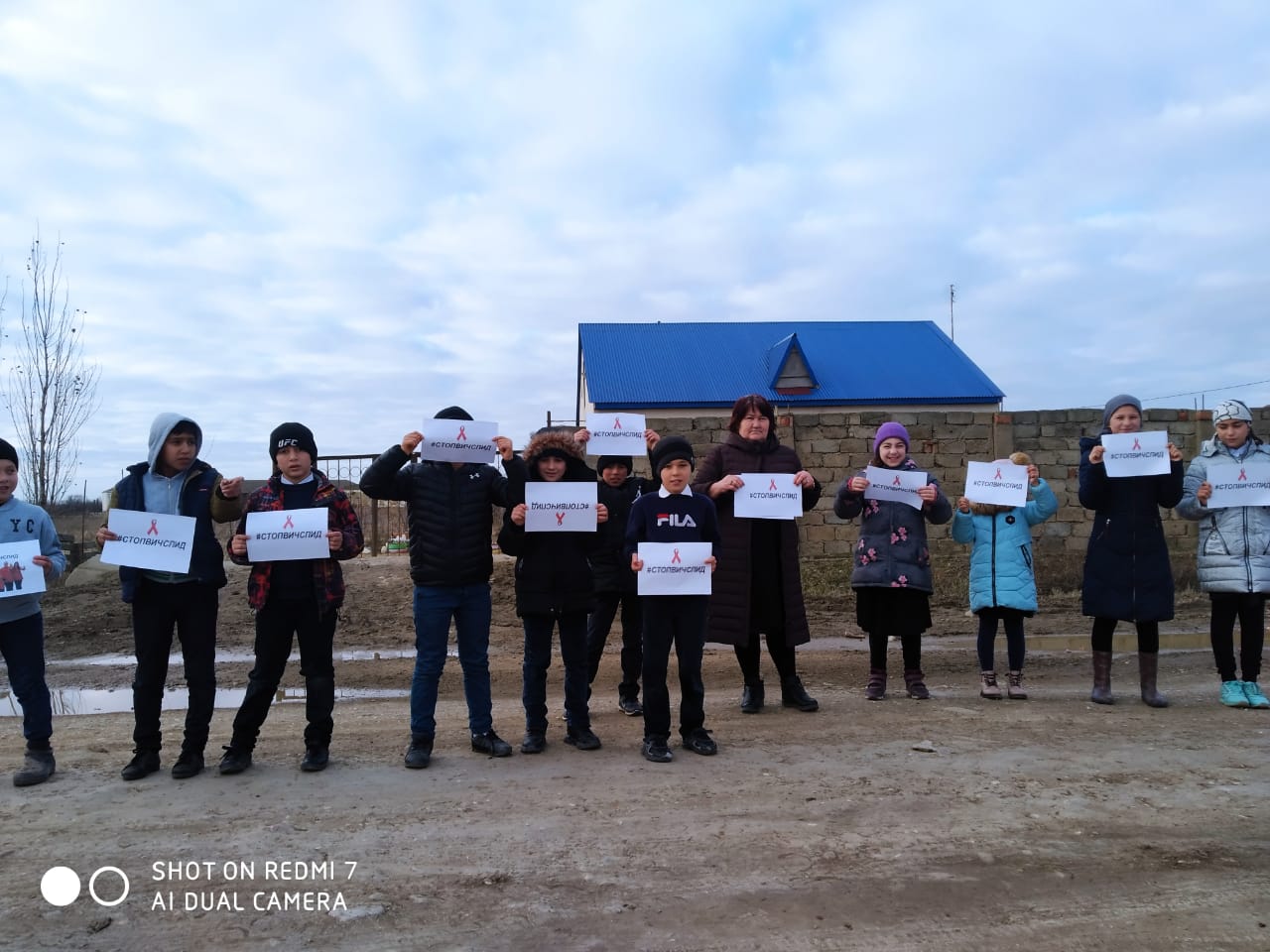 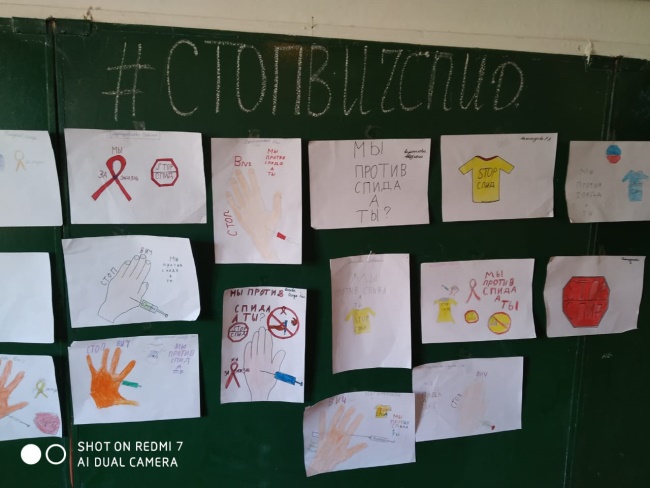 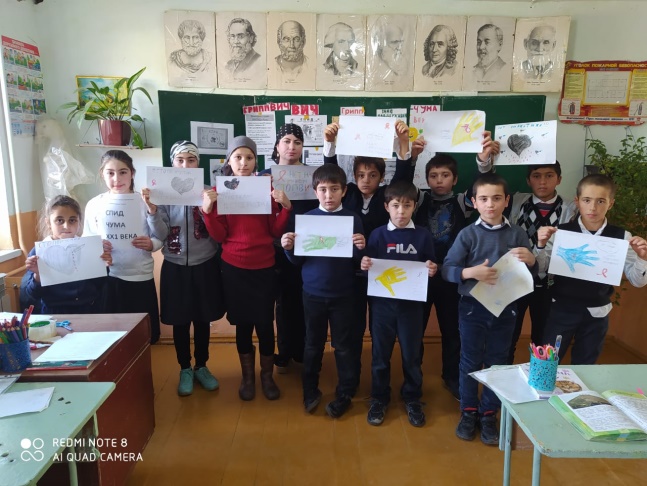 ГКОУ РД «Качалайская СОШ Цунтинского района»Количество ОО принявших участие во Всероссийской акцииКоличество участников опроса Размещение сайтахинформации Всероссийской акции (количество ОО)Количество родительских собраний количество родителей11160Сайт школьный2\45вконтакте